Конспект занятия по ФЭМПТема: Путешествие в страну ВремяПодготовила воспитательМБДОУ ЦРР «Жемчужинка» №2 (филиал):Майорова Анастасия ВладимировнаКонспект занятия по ФЭМПТема: Путешествие в страну Время.Группа: Старшая.Цель: закреплять знания детей о времени в общем значении (времени суток, времени года, дни недели).Задачи:Продолжать закреплять знания детей о времени суток, времени года и днях недели;Упражнять детей в озвучивании временных наименований;Развивать логическое мышление, зрительное восприятие и речь;Развивать умение анализировать и делать выводы;Продолжать развивать умение отвечать на вопросы и задавать их;Воспитывать умение работать в группе;Воспитывать доброжелательное отношение при работе в коллективе.Вид деятельности: игра-путишествие;Методы работы: наглядный, словесный, игровой.Форма работы: групповая.Оборудование: картинки, карточки с цифрами, текст стихотворения, значки.Ход занятия:Организационный момент.- Добрый день, ребята! Сегодня мы с вами будем проводить совсем необычное занятие, вы отправитесь в захватывающее путешествие по стране Времени.- А отправитесь вы туда на поезде! Садитесь по местам (звучит музыка), поезд отправляется!2. Основная часть.- Уважаемые пассажиры, мы прибыли на станцию «Время суток», прошу всех встать со своих мест! - Ребята, для того, чтобы поезд отправился дальше, в путь, нам с вами нужно выполнить несколько заданий. Но сначала поделимся на две команды и выберем капитанов каждой из команд!Задание 1. «Укажи верно».- Итак, первое задание называется «Укажи верно». Перед вами картинки (приложение1) с определёнными временами суток, вам нужно расположить их в правильном порядке и расставить между ними стрелочки, что за чем идёт.(Анализ проделанной работы, определение команды, которая справилась с заданием)Задание 2. «Не перепутай».- Теперь перед вами стоит необычная задача! Испытание называется: «Не перепутай!». В этом испытании должны участвовать все игроки команд. Ваша задача состоит в том, чтобы правильно определять и показывать определённые действия. При этом, вы должны ходить по кругу.- Когда я произношу слова «утро наступило», то все должны идти по кругу с поднятыми руками;- Когда я произношу слова «день на улице», то все должны идти по кругу хлопая в ладоши;-Когда я произнесу слова «вечер пришёл», то все идут на носочках;- Когда вы услышите слова «ночь пришла», то вы должны сесть.(Подведение итогов и выбор победившей команды).- Ребята, а теперь, после успешного прохождения испытаний, мы с вами отправляемся на следующую станцию «Составь неделю».Задание 3 «Весёлая неделька».- Перед вами лежат карточки с цифрами от 1 до 7. Цифра 1 – понедельник, цифра 2 – вторник и т.д.- Участвуют 7 игроков. Каждая команда берёт карточки. Сейчас я буду читать стих, а вы из слов этого стихотворения, должны построиться по порядку дней недели. Стихотворение представлено в Приложении 2.(Определение победившей команды).-Теперь садимся на места и отправляемся на последнюю станцию!Задание 4. - Теперь последнее испытание! Каждой из команд я дам по две картинки, где нарисованы изображения времён года. Сначала команды должны посовещаться, после чего, капитаны команд должны выйти ко мне и рассказать все признаки времён года, которые я вам дала.(Делается анализ ответов и определяется победившая команда, которая получает значки).- Ребята, а теперь садимся на места, в поезд, и отправляемся обратно в группу!3. Подведение итогов.- Ребята, куда мы с вами сегодня отправлялись в путешествие?- Что вы узнали нового?4. Рефлексия.- Что вам больше всего понравилось в нашем путешествии?- В какой-то момент у вас возникали сложности? Где именно?- Наше путешествие закончено, спасибо вам всем!ПРИЛОЖЕНИЕ 1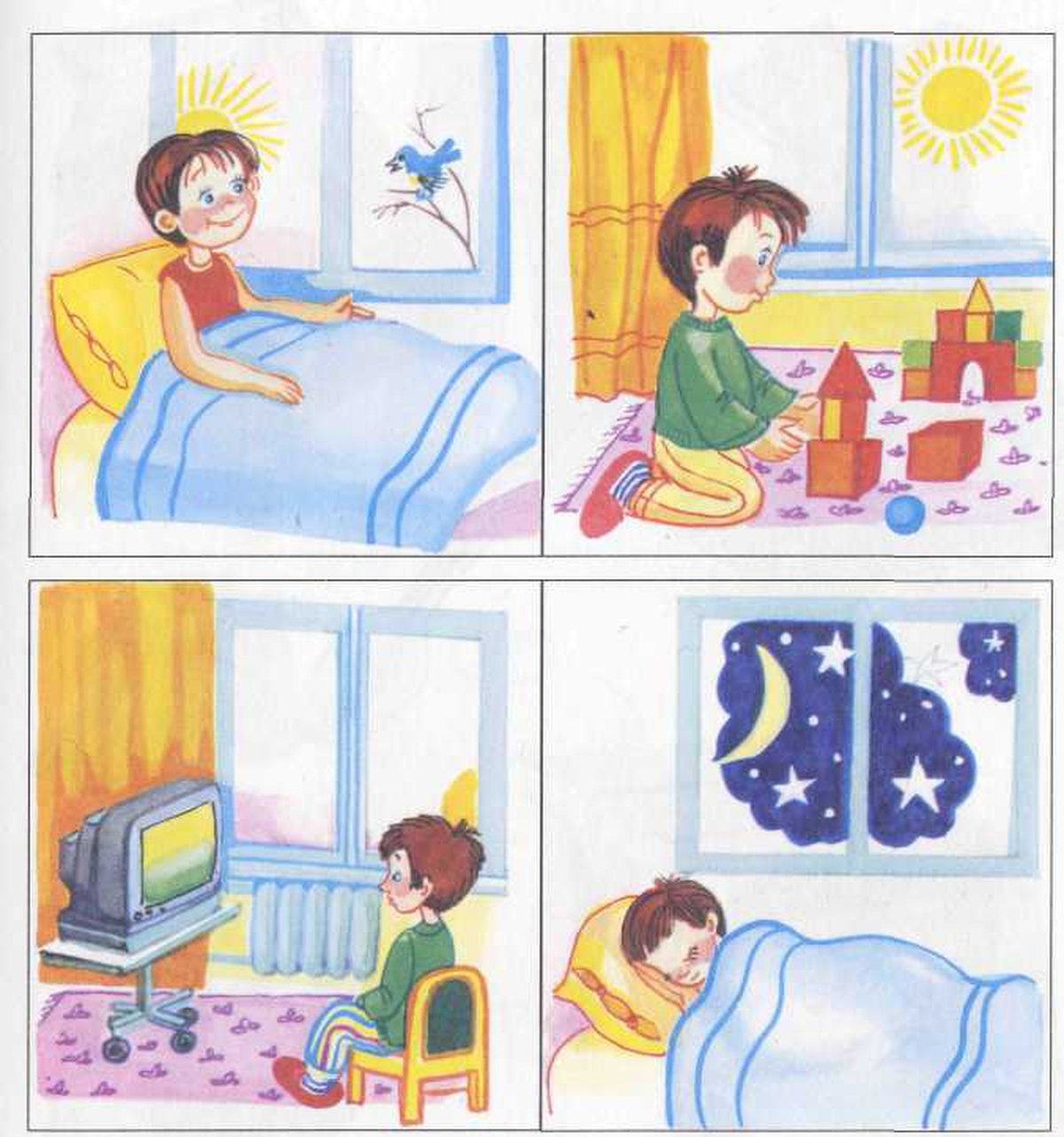 ПРИЛОЖЕНИЕ 2Жаль, всего семь дней в неделе –
Дел навалом у Емели:
В ПОНЕДЕЛЬНИК на печи
Протирает кирпичи.
Не скучает и во ВТОРНИК –
Он плетёт слону намордник.
Языком молотит в СРЕДУ
И баклуши бьёт соседу.
После дождичка в ЧЕТВЕРГ
Он пускает фейерверк.
ПЯТНИЦА – тяжёлый день:
Тень наводит на плетень.
И СУББОТА не суббота:
У него на мух охота.
Но седьмой настанет день –
Сдвинет шапку набекрень…
Потому что ВОСКРЕСЕНЬЕ –
Это праздник и веселье:
И, улёгшись на печи,
Ест Емеля калачи!
В общем, трудно жить Емеле...
Было б восемь дней в неделе –
Вот тогда бы он успел
Сделать много важных дел!ЛИТЕРАТУРАЛогинова О. А. Сборник дидактических игр и упражнений / О. А. Логинова. Кемерово. – 2019. 36 с.Ковалько В. И. Азбука физкультминуток для дошкольников / В. И. Ковалько. Москва. – 2005. 174 с.